Федоровская Иветта Георгиевна РЕЗЮМЕсоискателя на должность«Менеджер общественного питания»Личные данные: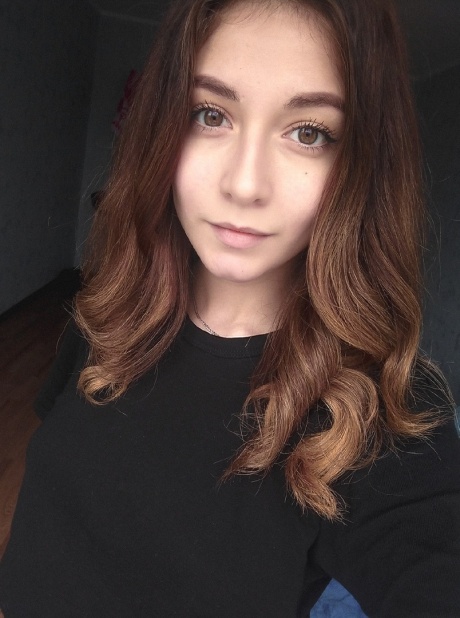 Адрес: г. Комсомольск-на-Амуре, 
Васянина 6 кв 90Контактные данные: 8-924-932-98-91E-mail: ivetta_kms@mail.ruСведения о себеДата рождения: 6 августа 2000 г.Семейное положение: Не замужемЛичные качества: ответственность, стрессоустойчивость.Опыт работы:ИП Рожина кафе Фортуна11.06.2017- 30.06.2017 МенеджерКофейня "Coffee Cat"20.11.2019-21.12.2019
МенеджерОбразование:КГБ ПОУ «Комсомольский-на-Амуре колледж технологий и сервиса»Специальность: Организация обслуживания в общественном питании.Профессиональные навыки: Я знаю: Основные нормативно-правовые документы, регламентирующие деятельность предприятий умею: Контролировать качество обслуживания посетителей ресторана. Технические навыки:Опытный пользовательMSWord, Excel, Интернет ресурс. Опыт работы с офисным оборудованием.Дополнительные сведения о себе:Ответственно выполняю служебные обязанности руководства